     Анаграммы или игра «Превращалки».   Прочитай слово.  Поменяй буквы местами в соответствие с      цифрами, объясни новое слово: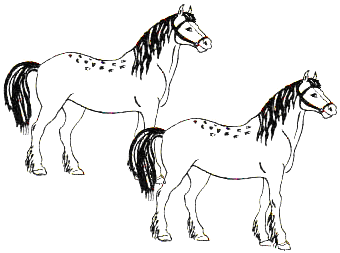                          1   4   3   2                   КИНО               КОНИ                              1   3   4  2                 ПОНИ                                1   4  3  2                  ВДОХ                                              3   1    4   2                ЯМКА                                             4  5 1   2  3                НАВЕС                                           4   5   2   3   1                        ВОЛОС                                          3  5  1   4  2                  ТАНКИ                                           4    3   5  1   2                ШПАЛА                            1   2    3  5   4                  ВОЛАН                                  4   1   2   3   5                   УКЛОН                   1   4  2   3 5                  ХВАЛА	